Муниципальное образование город ТоржокТоржокская городская ДумаРЕШЕНИЕ23.06.2020                                                                                                                  № 272В связи с организационно-штатными мероприятиями и кадровыми изменениями в администрации города Торжка, в целях приведения муниципальных правовых актов в соответствие с положениями действующего
законодательства Российской Федерации Торжокская городская Дума
р е ш и л а:1. Внести в решение Торжокской городской Думы от 26.03.2013 
№ 159 «Об утверждении Положения о бюджетном процессе в муниципальном образовании город Торжок» (в редакции решений Торжокской городской Думы      от 25.11.2014 № 278, от 12.11.2015 № 3 и № 4, от 12.10.2016 № 44, от 23.12.2016   № 66, от 24.10.2017 № 115 и от 15.11.2017 № 120) (далее – Решение) следующие изменения:1.1. пункт 4 исключить;1.2. в приложении к Решению «Положение о бюджетном процессе в муниципальном образовании город Торжок» (далее - Положение):1.2.1. в статье 4:1.2.1.1. подпункт 3.13 пункта 3 исключить;1.2.1.2. в пункте 5 слова «заместителя Главы администрации города по финансам и экономике,» исключить;1.2.2. подпункт 2.3 пункта 2 статьи 6 изложить в следующей редакции:«2.3 По проекту решения о бюджете проводятся публичные слушания в соответствии с нормативным правовым актом, регламентирующим порядок организации и проведения публичных слушаний в муниципальном образовании город Торжок.»;1.2.3. в пункте 3 статьи 7:1.2.3.1. в подпункте 3.3 слова «заместителем Главы администрации города по финансам и экономике,» исключить;1.2.3.2. в подпункте 3.5 слова «заместитель Главы администрации города по финансам и экономике,» исключить;1.2.3.3. в подпункте 3.6 слова «заместителя Главы администрации города по финансам и экономике,» исключить.2. Настоящее Решение вступает в силу со дня его официального опубликования и подлежит размещению в свободном доступе на официальных сайтах администрации города Торжка и Торжокской городской Думы в информационно-телекоммуникационной сети Интернет. И.о. Председателя Торжокской городской Думы                  	            Д.Е. ЛучковГлава муниципального образования город Торжок              		  Ю.П. Гурин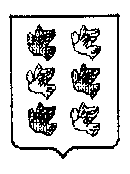 